CHACHACHA- ballroomRoutine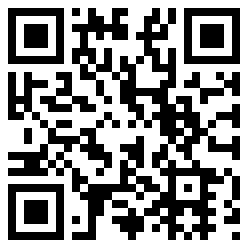 http://www.youtube.com/watch?v=TiB2vbySdw0Basic elements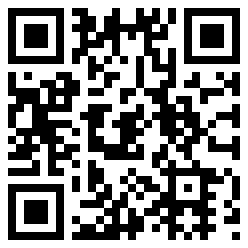 http://www.youtube.com/watch?v=PWiLi22Cq8wVarious Hand holds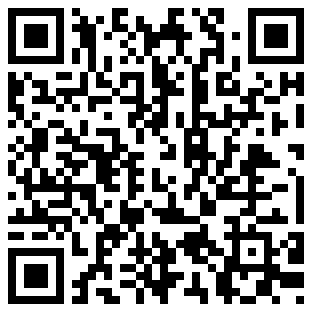 http://www.youtube.com/watch?v=Q2ygV69dJ-o&list=PLOFAQBpVn8kH_5DfsRM3jbxhRy31bUMZrTriple Chacha lock step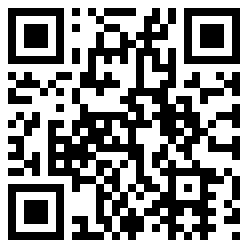 http://www.youtube.com/watch?v=LrBMVANoz_M